Session DetailsIntroductionThe Admin course aims to help anyone involved in administrative tasks in support of estimating and surveying teams focusing on Importing bill information into ConQuest and creating and managing Online Enquires processing.PrerequisitesThis session has the following prerequisites:ConQuest software has been installed and configuredRelevant User accounts have been setup on ConQuestDelegates are set up to receive remote training and have access to the training documentsAttendanceThis following people should be present during this session:The nominated  ConQuest users up to 6 Delegates  (min 2)Access Group:  Software Trainer ConsultantTimingsThis session duration is 1/2 Day 09:30 to 12:30 or 13:30 to 16:30 PMLearning Outcomes of  SessionThe expected outcomes of this session are:Be able to navigate effectively around ConQuest Estimating ModuleChecking Resourcing for Send-OutsCreating New Send OutImporting Files for use in Send OutAssigning Files to TradesCreating Q FilesAssigning ContactsCreating the E-MailUsing the Tracking System on On-Line Enquires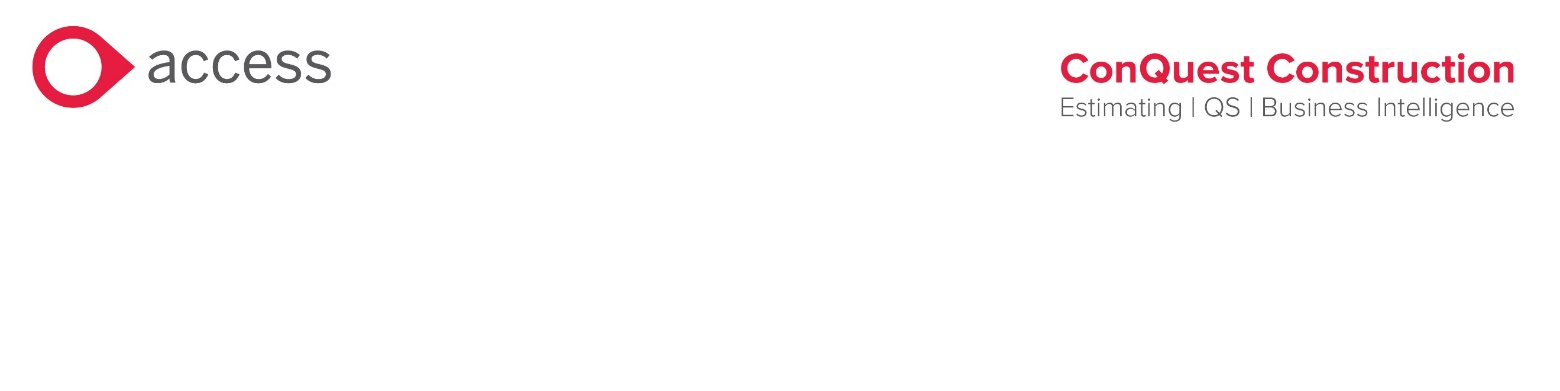 Topics CoveredThe Trainer will lead the session, which will cover how to:On Line Enquiries Overview	Package Creation	Database Requirements	Configuring the Contacts Database	Projects Register Options	On Line Enquiries OptionsTemplates	Creating Templates	Inserting field names manually	Inserting field names with drag and drop
Send OutsResourcing the Project	Creating a Send Out	The effect of changesUploading Trade DocumentsAmending before uploadingAssembling Trade Packages	Creating Bill Abstracts	Zero or Negative quantity Items	The Excel Bill Format	Downloading Trade ExtractsInserting Trade Details and Creating LettersManaging the Contacts Database	Selecting Enquiry Recipients	Adding Contacts	Deleting Contact Emails	Removing Contact Companies	Temporary Contacts	Copying Contacts to other Trades	
Usual Suspects	Storing a Usual Suspects list	Using Usual Suspects	Updating Usual SuspectsEmail	Enquiry As Sent To Recipients	All Documents Download	Individual Documents	Tracking Records	Amendments to a Send Out	Moving a send out	Moving when copying	Moving within On Line Enquiries	